Videos 15D2 - Basic Thermo problems			 Name				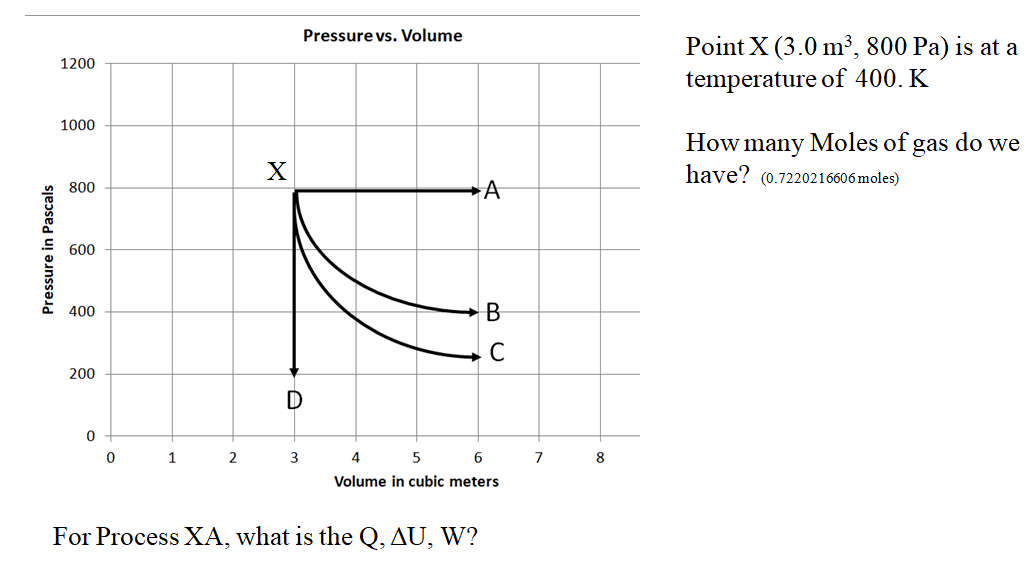 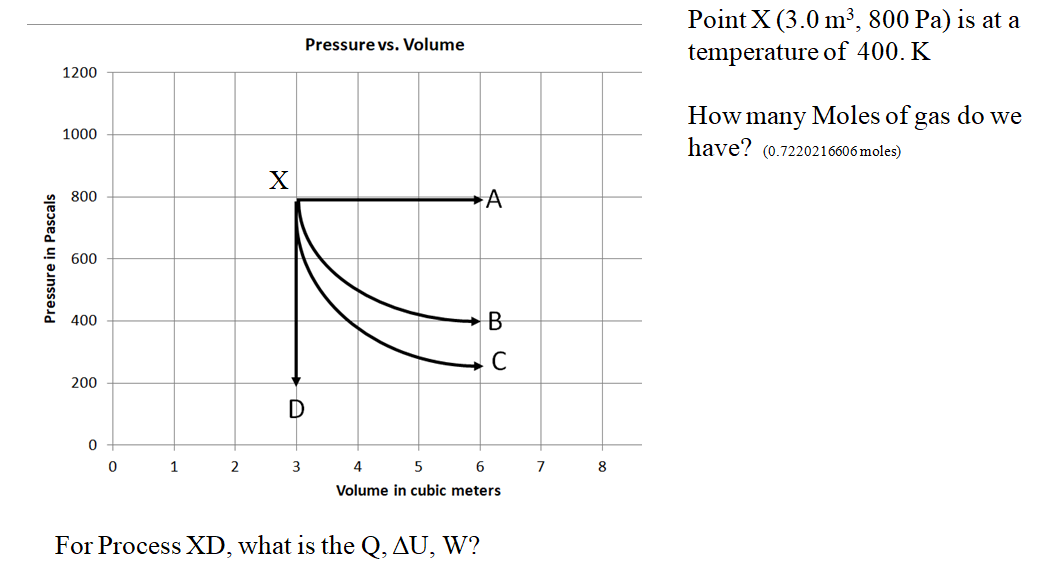 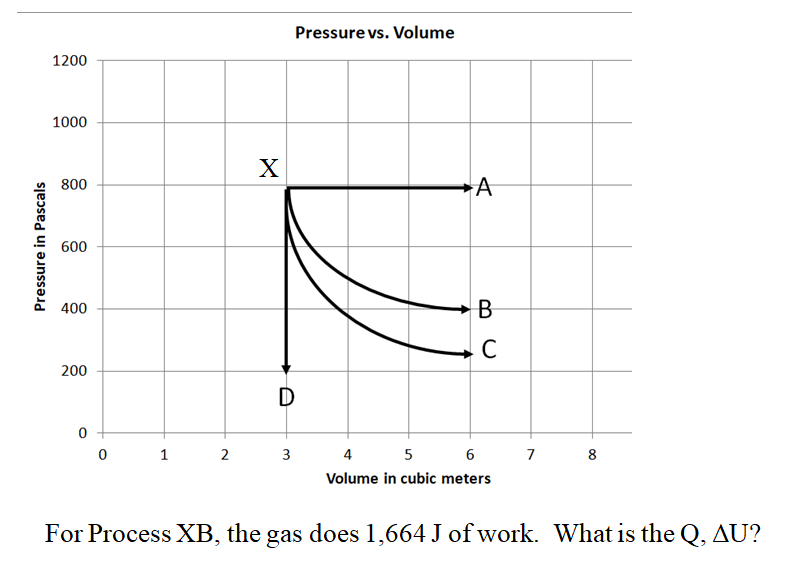 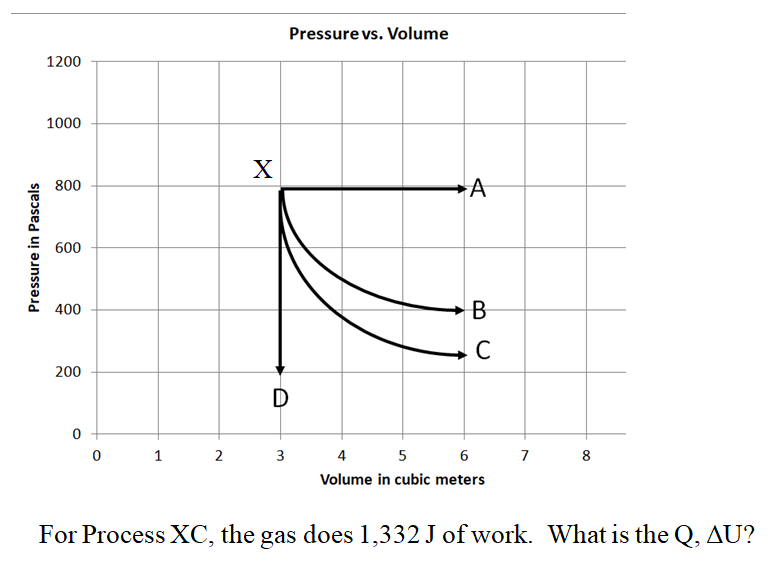 